LOCAL GOVERNMENT ACT 1972NOTICE OF ANNUAL PARISH MEETINGFOR GREAT BUDWORTHNOTICE IS HEREBY GIVEN THAT-The Annual Assembly of the Parish Meeting for Great Budworth Parish Council will be held at Great Budworth Parish Hall on 11th May 2015 at 8.30pmThe business to be transacted at the Meeting will be as follows:-Welcome and record attendanceApologies  Declarations of Interest with regard to items on the agenda  Minutes of the previous Annual Parish Meeting held on 12 May 2014 were agreed at the Ordinary Parish Council Meeting in July 2014Chairman’s Report for 2014/2015Clerk’s Report for 2014/2015Public ForumDates of future meetingsSigned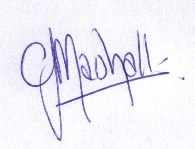 Caroline MarshallClerk and Responsible Financial Officer to Great Budworth Parish Council5th May 2015